Don’t have an account with us? Follow this simple guide to get it sorted. 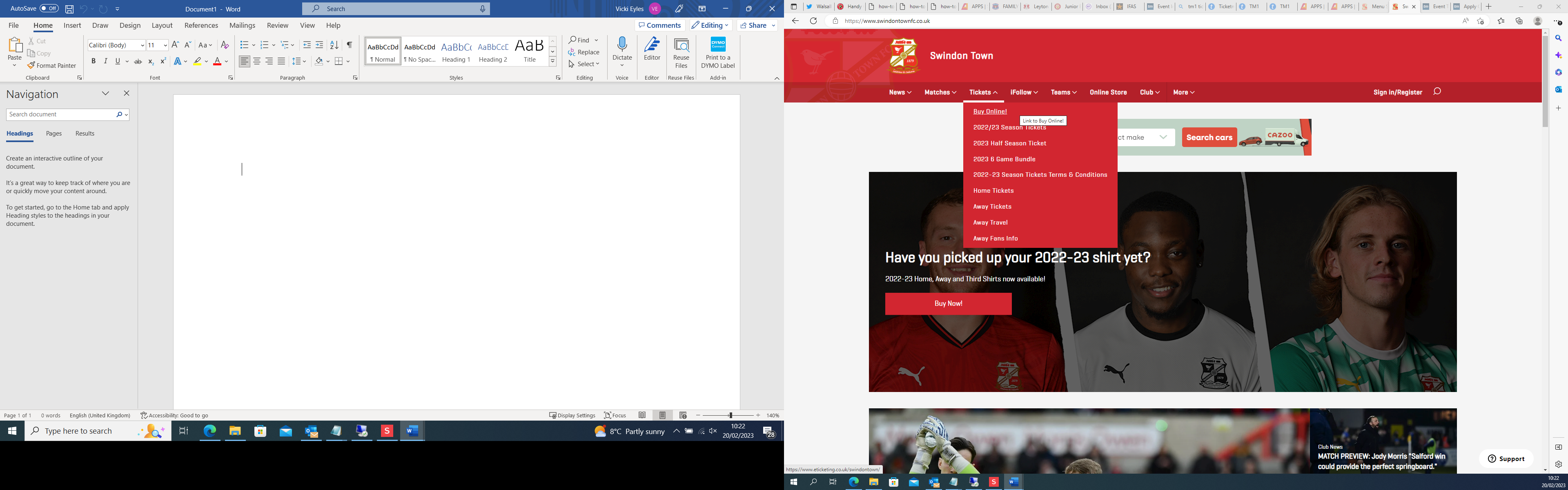 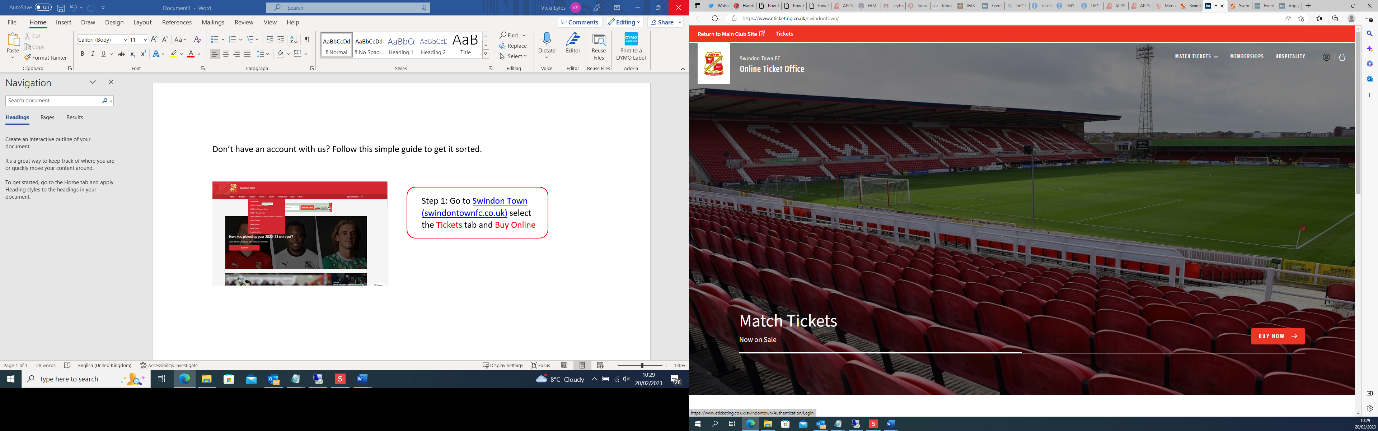 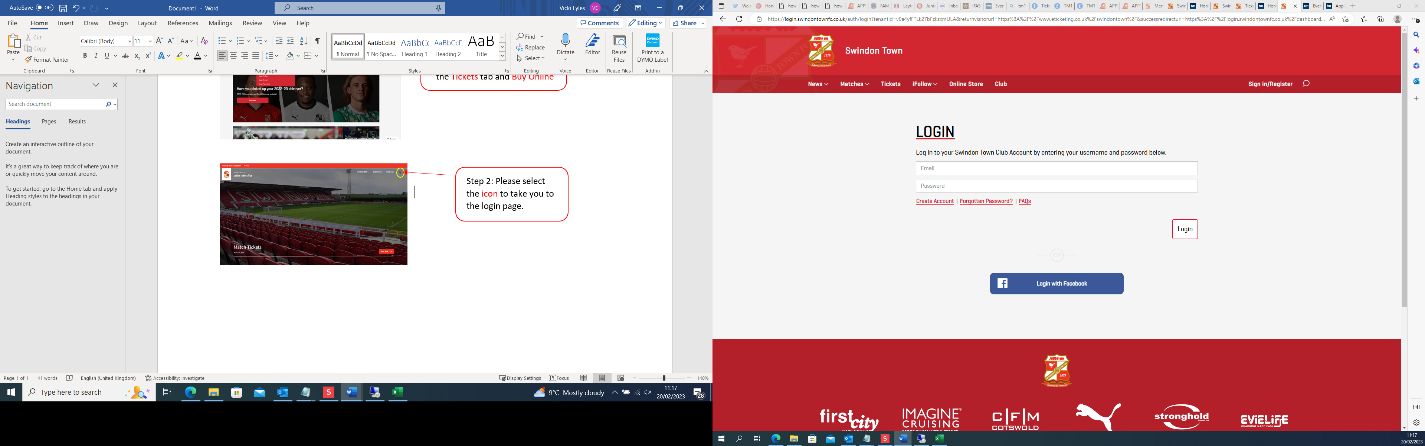 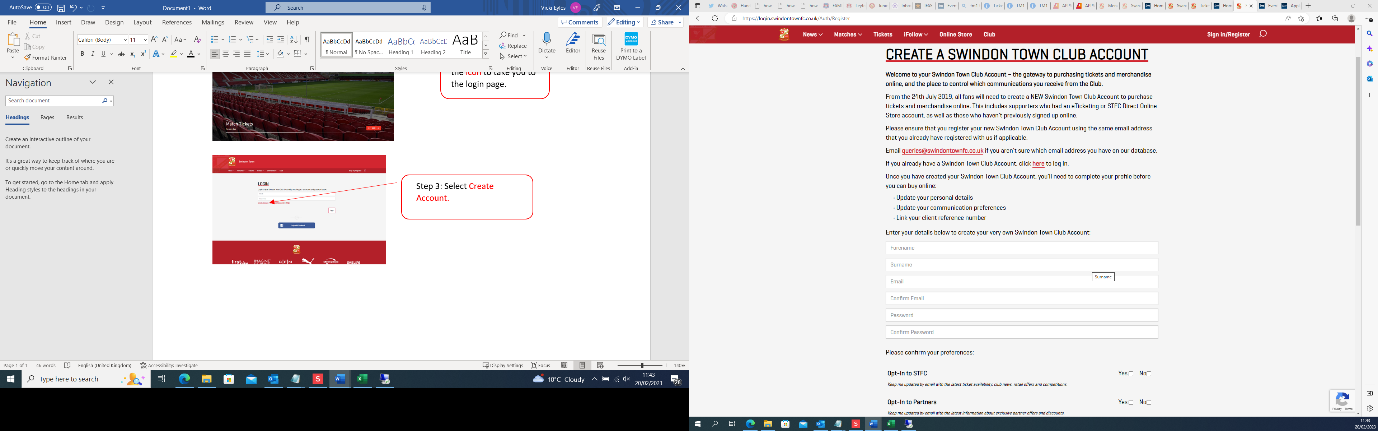 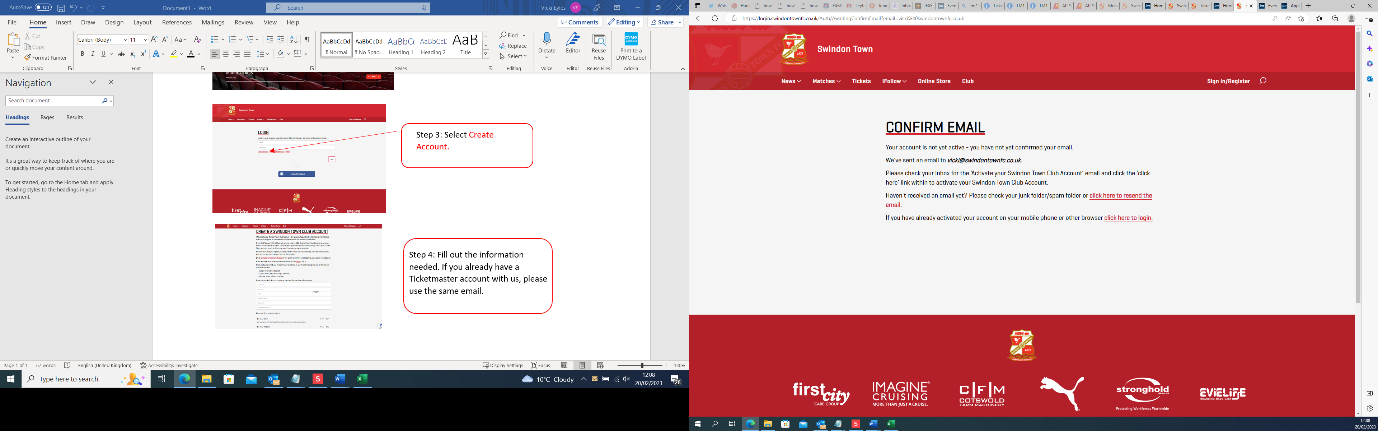 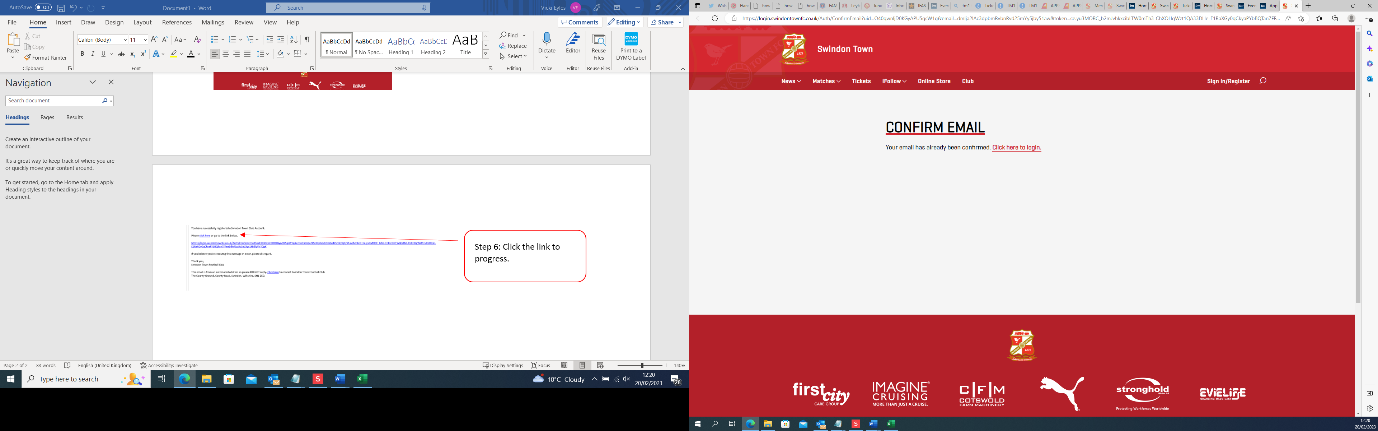 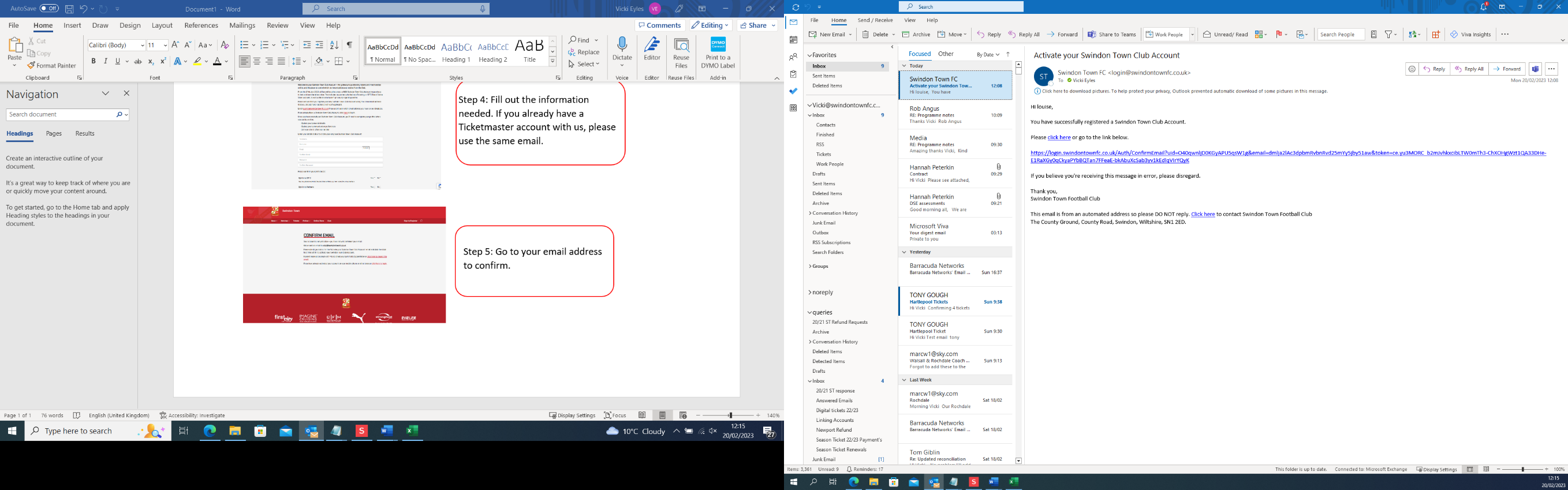 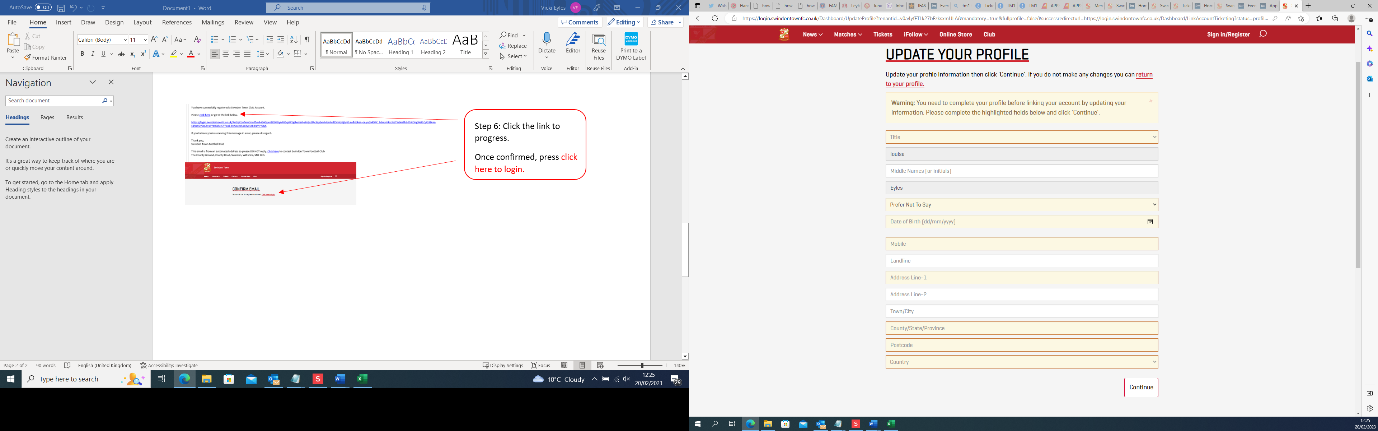 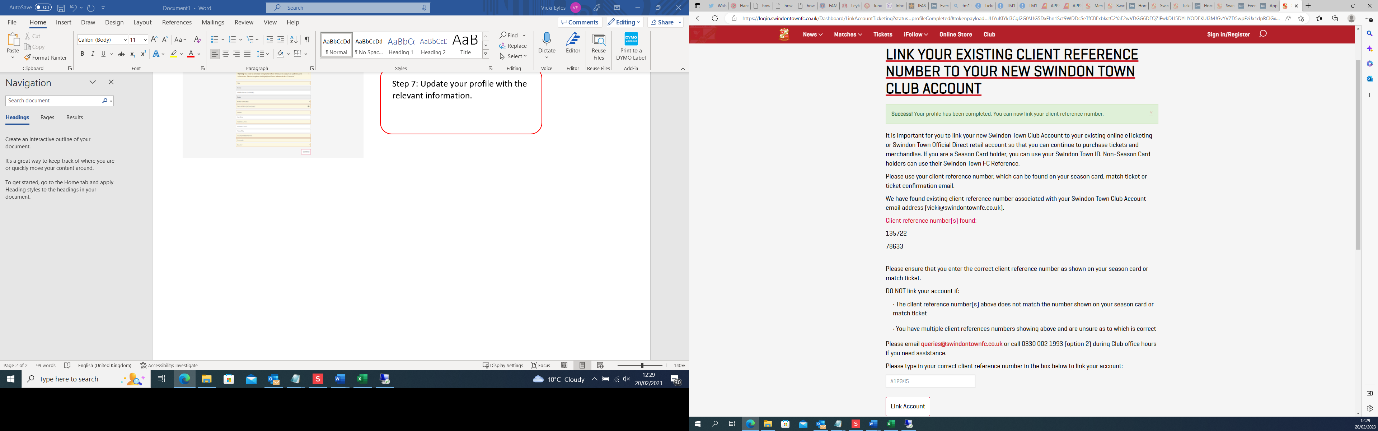 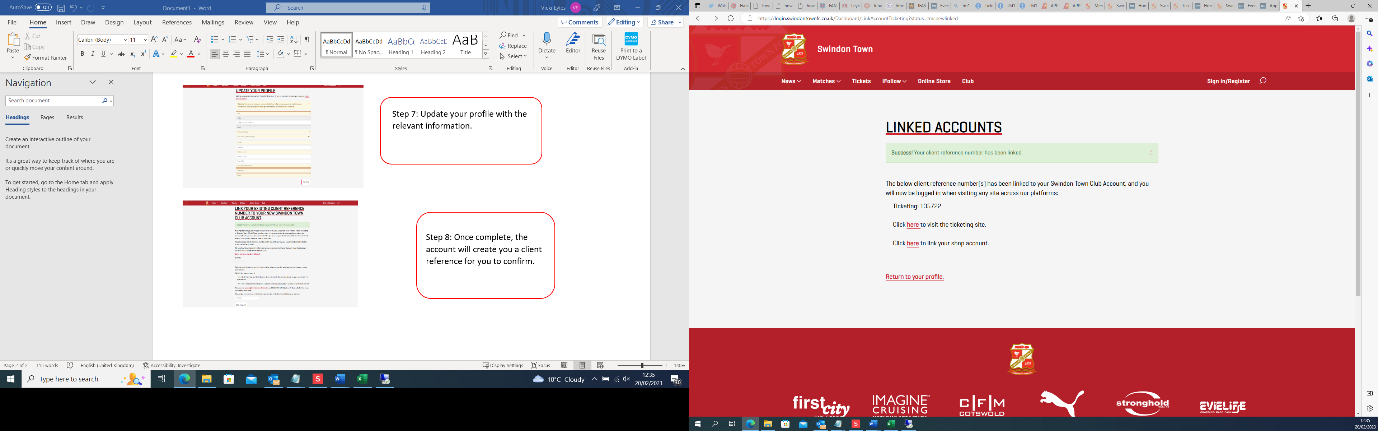 